Välkomna tillVälkomna till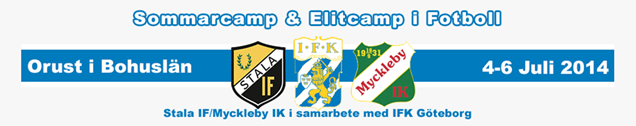 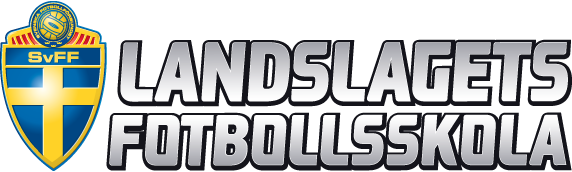 För alla tjejer & killar födda 2008-2005!Ängevi Lördagen 26/4 samt Söndagen 27/4Kl. 9.30 – 14.00För inbjudan klicka härSista anmälningsdatum 14/4.För anmälan: www.landslagetsfotbollsskola.seFör alla tjejer & killar födda 2004-1997!Ängevi och Lövängen 4-6 juliMer info om anmälan kommer inom kort.